Отчет об осуществлении муниципального земельного контроля на территории муниципального района Безенчукский Самарской областипо состоянию на 01.01.2019 годаДеятельностьМуниципальный контрольОтчеты об осуществлении муниципального контроляОрганом, уполномоченным на осуществление муниципального земельного контроля на территории муниципального района Безенчукский, является администрация муниципального района Безенчукский Самарской области. Непосредственное исполнение муниципального земельного контроля осуществляет Комитет по Управлению муниципальным имуществом муниципального района Безенчукский Самарской области.Муниципальный земельный контроль осуществляется в соответствии со следующими нормативно-правовыми актами:- Федеральный закон от 06.10.2003г  № 131-ФЗ «Об общих принципах организации местного самоуправления в Российской Федерации»;- Закон Самарской области от 31.12.2014г № 137-ГД «О порядке осуществления муниципального земельного контроля на территории Самарской области»;-  Земельный кодекс Российской Федерации;- Кодекс Российской Федерации об административных правонарушениях; - Федеральный закон от 26.12.2008 № 294-ФЗ «О защите прав юридических лиц и индивидуальных предпринимателей при осуществление государственного контроля (надзора) и муниципального контроля»;   - Соглашение о передаче полномочий между поселениями и муниципальным районом Безенчукский; - Положение о Комитете по управлению муниципальным имуществом Администрации муниципального района Безенчукский;- Административный регламент по осуществлению муниципального земельного контроля.  В 2018 году проведено натурное обследование 307 земельных участков на предмет выявления нарушений земельного законодательства, по результатам которых были составлены соответствующие заключения.  По результатам проверок выдано 48 предписаний о необходимости устранения выявленных нарушений.   В 2018 году были освобождены 6 самовольно занятых земельных участков. 40 земельных участков оформлено в собственность гражданами, в отношении которых были выданы предписания об устранении нарушения земельного законодательства, в том числе 29 по предписаниям выданным за период 2016-2017 г          В рамках взаимодействия с органами государственного земельного надзора в адрес главного государственного инспектора межмуниципального отдела по Безенчукскому, Приволжскому, Хворостянскому районам Управления Росреестра по Самарской области направлены материалы по 22 земельным участкам (ст. 7.1 КоАП РФ) и по 3 участкам (ст.8.8 КоАП РФ) По выявленным нарушениям возбуждено 17 административных производств. На лиц виновных, в административных правонарушениях выявленных отделом, Управлением Росреестра  наложены штрафы на общую сумму 100 000,0 руб.	 В соответствии с п. 7 ст.1 Земельного кодекса РФ одним из основных принципов земельного законодательства является платность использования земли, согласно которому любое использование земельных участков осуществляется за плату, за исключением случае, установленных федеральными законами и законами субъектов Российской Федерации. В рамках претензионной работы, лицам, фактически использующих земельные участоки, было направлено 80 требований  о  внесение платы за пользование земельным участком — неосновательное обогащение. Оплачено в добровольном порядке  по 64 требованиям.  В целях профилактики нарушений обязательных требований проводится разъяснительная работа, осуществляется информирование юридических лиц, индивидуальных предпринимателей по вопросам соблюдения обязательных требований земельного законодательства при использовании земельных участков   путем размещения информации на официальном сайте Администрации муниципального района Безенчукский Самарской области.         При обобщении практики осуществления муниципального земельного контроля часто встречающимися нарушениями является нарушения ст.25, 26 Земельного кодекса Российской Федерации, выражающиеся в использовании земельных участков  без оформленных  в  установленном  порядке  правоустанавливающих документов на землю. Нарушения ст.42 Земельного кодекса Российской Федерации, выражающиеся в использовании земельных участков, не в соответствии с их целевым назначением.Кодексом об административных правонарушениях РФ за указанные виды нарушений предусмотрена административная ответственность:	-ст.7.1 КоАП РФ (Самовольное занятие земельного участка);	-ч.1 ст.8.8 КоАП РФ (использование земельного участка не по целевому назначению в соответствии с его принадлежностью к той или иной категории земель и (или) разрешённым использованием); 	 Юридическим лицам, индивидуальным предпринимателям рекомендуется в целях недопущения нарушений впредь соблюдать земельное законодательство, устранять допущенные нарушения самостоятельно или с привлечением контролирующих органов и служб с целью приведения в соответствие с действующим законодательством.         При оценке эффективности муниципального земельного контроля  доля выполнения плана проведения проверок в 2018 году составила 112,7 % (в 2017 году этот показатель составил также 107,3 %).В целом работу Комитета по Управлению муниципальным имуществом муниципального района Безенчукский Самарской области по осуществлению муниципального земельного контроля можно назвать удовлетворительной. Однако, эффект от проведения муниципального земельного контроля нельзя назвать значительным, так как в соответствии с ч.1 ст.26.1 Федерального закона от 26.12.2008 № 294-ФЗ в ред.от 27.11.2017) «О защите прав юридических лиц и индивидуальных предпринимателей при осуществлении государственного контроля (надзора) и муниципального контроля» с 1 января 2016 года по 31 декабря 2018 года не проводятся плановые проверки в отношении юридических лиц, индивидуальных предпринимателей, отнесенных в соответствии с положениями статьи 4 Федерального закона от 24 июля 2007 года № 209-ФЗ «О развитии малого и среднего предпринимательства в Российской Федерации» к субъектам малого предпринимательства, за исключением юридических лиц, индивидуальных предпринимателей, осуществляющих виды деятельности, перечень которых устанавливается Правительством Российской Федерации в соответствии с частью 9 статьи 9 настоящего Федерального закона, в связи с чем в ежегодный план не включаются указанные юридические лица, которые непосредственно осуществляют деятельность на территории муниципалитета при согласовании плана проверок, а случаи проведения внеплановой проверки соблюдения земельного законодательства единичные в связи с отсутствием для проведения оснований, предусмотренных п.п. а.б. п. 2 ст.10 Закона № 294-ФЗ «О защите прав юридических лиц и индивидуальных предпринимателей при осуществлении государственного контроля (надзора) и муниципального контроля».Дальнейшему повышению эффективности и результативности осуществления муниципального контроля в 2019 году будут способствовать: Участие в практических семинарах по вопросам осуществления муниципального контроля. Своевременное внесение изменений в административные регламенты по муниципальному контролю и размещение информации в соответствии с требованиями действующего законодательства Российской Федерации. Установление связей с целью обмена опытом с аналогичными подразделениями других городов округа. В целях предупреждения нарушений юридическими лицами и индивидуальными предпринимателями обязательных требований, устранения причин, факторов и условий, способствующих нарушениям обязательных требований осуществлять мероприятия по профилактике нарушений обязательных требований по профилактике нарушений.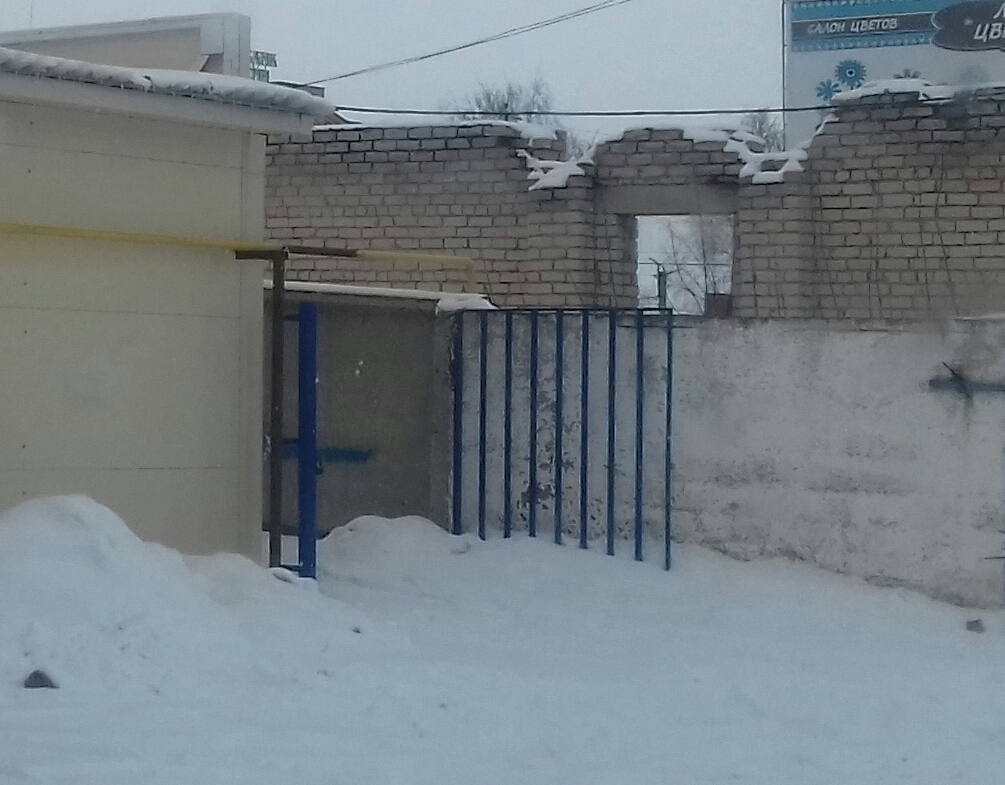 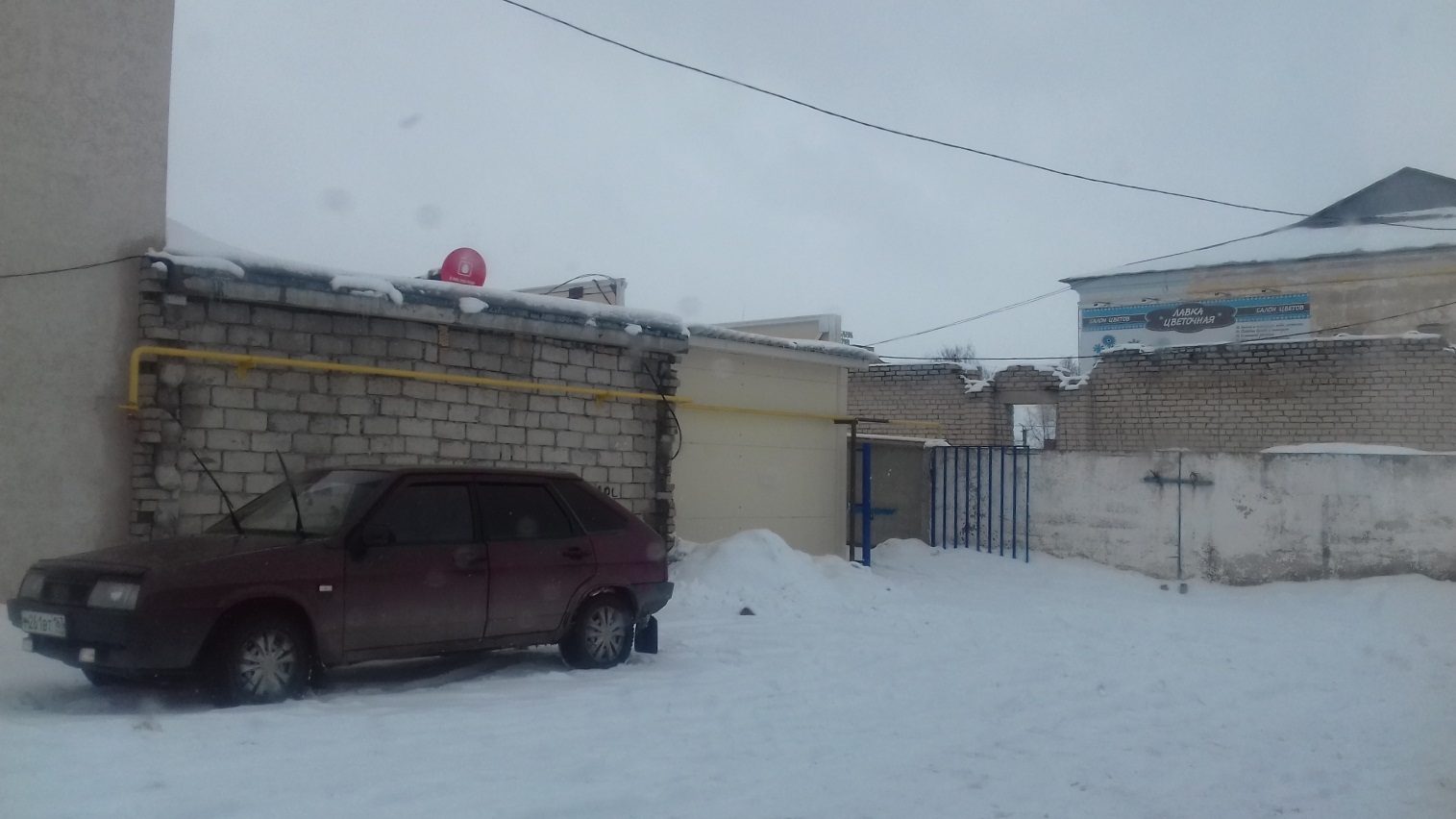 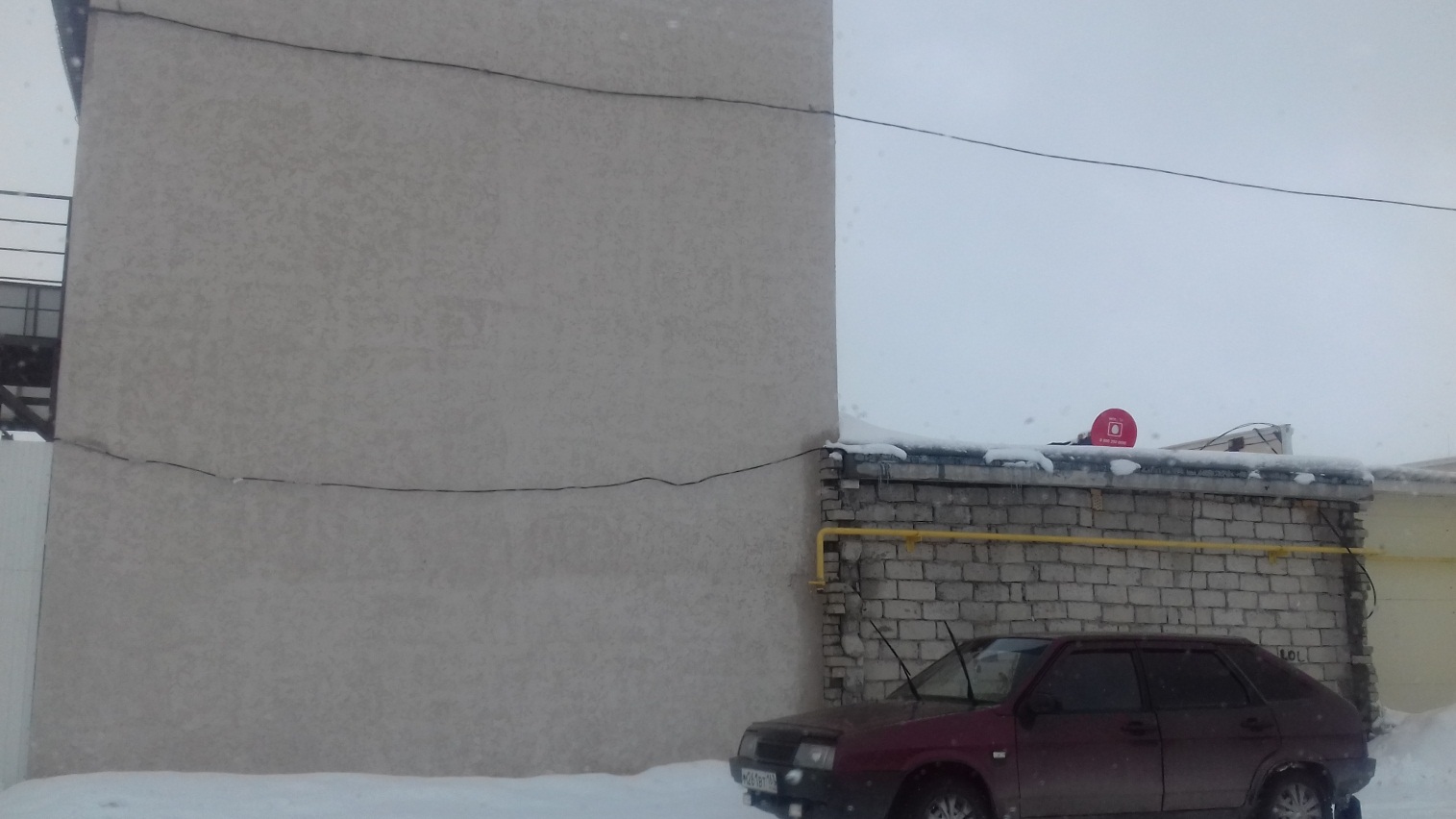 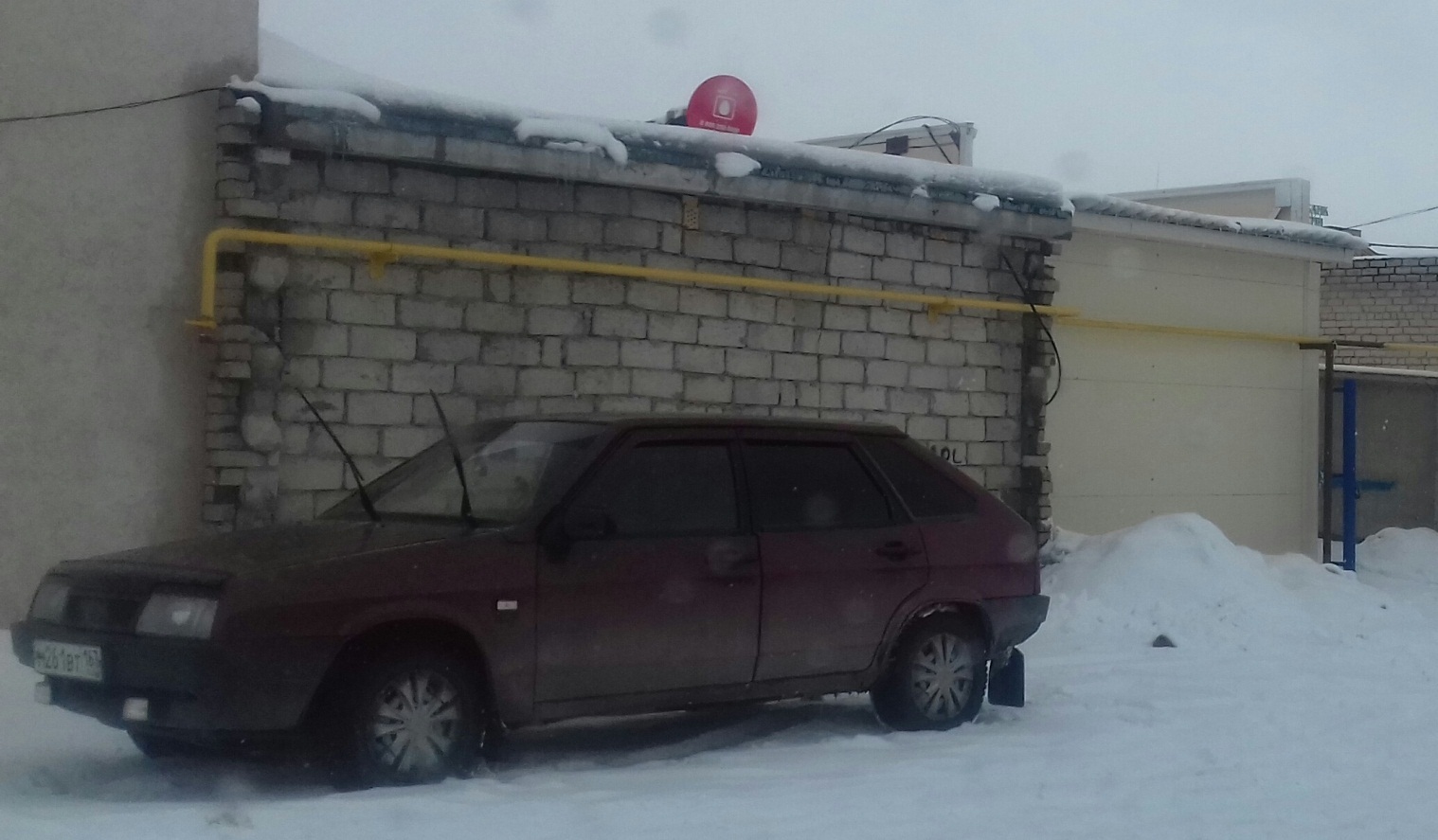 